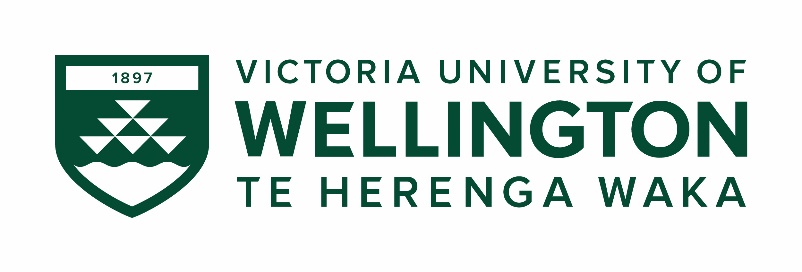 Transcribing Confidentiality AgreementProject Title:  	PrincipalInvestigator: 	I ,	, agree to ensure that the [audiotapes/videotapes] I transcribe will remain confidential to		and myself.I agree to take the following precautions:I will ensure that no person, other than_	, [hears/sees] the recording.I will ensure that no other person has access to my computer/device.I will delete the files from my computer/device once the transcription has been completed.I will not discuss any aspect of the recording with anyone except 	Signature:  	Date:  	